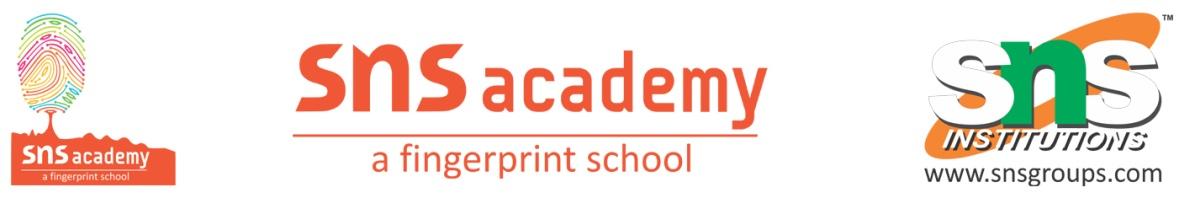 REVISIONClass 9 Economics Chapter 1 The Story of Village Palampur Question 1.‘Bigha’ and ‘Guintha’ are(a) the type of village house(b) the type of hybrid seeds(c) the measuring units of grain(d) the measuring units of land area in villageAnswerAnswer: (d) the measuring units of land area in villageQuestion 2.Finance raised to operate a business is called(a) labour(b) enterprise(c) land(d) capitalAnswerAnswer: (d) capitalQuestion 3.Minimum wages for a farm labourer set by the government is(a) ₹80(b) ₹90(c) ₹115(d) ₹120AnswerAnswer: (c) ₹115Question 4.The Green Revolution introduced the farmers to(a) cultivation of wheat and rice(b) cultivation of green vegetables(c) cultivation of sugar cane(d) cultivation of forestsAnswerAnswer: (a) cultivation of wheat and riceQuestion 5.The small farmers constitute about _________ per cent of total farmers in India.(a) 50(b)60(c) 70(d) 80AnswerAnswer: (d) 80Question 6.The new ways of farming need(a) less land(b) more capital(c) machinery(d) all of the aboveAnswerAnswer: (d) all of the aboveQuestion 7.The most abundant factor of production is(a) labour(b) land(c) machinery(d) all of the aboveAnswerAnswer: (a) labourQuestion 8.Multiple Cropping refers to :(a) Cultivation of wheat and rice(b) cultivation of two crops in alternate rows(c) cultivating more than one crop on the same field each year(d) cultivating crops and rearing animals on the same farmAnswerAnswer: (c) cultivating more than one crop on the same field each yearQuestion 9.Working capital stands for :(a) Tools, machines and buildings(b) raw materials and money in hand(c) total share capital(d) fixed deposits in financial institutionsAnswerAnswer: (b) raw materials and money in handQuestion 10.Which one of the following is not an effect of modern farming?(a) Soil degradation(b) Deforestation(c) Decrease in groundwater(d) Water pollutionAnswerAnswer: (d) Water pollutionQuestion 11.How many families lives in Village Palampur?(a) 150(b) 250(c) 350(d) 450AnswerAnswer: (d) 450Question 12.Where do most of the small farmers borrow money to arrange for the capital in Palampur?(a) Banks(b) Co-operative Societies(c) Village money lenders(d) Friends and relativesAnswerAnswer: (c) Village money lendersQuestion 13.‘Operation Flood’ is related to :(a) control flood(b) produce fish(c) milk production(d) grain productionAnswerAnswer: (c) milk productionQuestion 14.Consumption of chemical fertilisers is highest in which state of India?(a) Punjab(b) Haryana(c) Rajasthan(d) Himachal PradeshAnswerAnswer: (a) PunjabQuestion 15.Scope of farming activity is limited in Palampur due to(a) Fixed amount of land(b) lack of irrigation(c) lack of labour(d) none of the aboveAnswerAnswer: (a) Fixed amount of landQuestion 16.Who is a person who puts together land, labour and capital?(a) Moneylender(b) Entrepreneur(c) Zamindar(d) ManagerAnswerAnswer: (b) EntrepreneurQuestion 17.High Yielding Variety (HYV) seeds are developed in(a) Research institutes(b) Factories(c) Krishak Bharati Cooperatives(d) None of the aboveAnswerAnswer: (a) Research institutesQuestion 18.Which Kharif crop is used for cattle feed?(a) Sugarcane(b) Potato(c) Jowar and bajra(d) WheatAnswerAnswer: (c) Jowar and bajraQuestion 19.Which of the following is a modern farming method?(a) Multiple cropping(b) Use of HYV seeds(c) Use of chemical fertilisers(d) Both (b) and (c)AnswerAnswer: (d) Both (b) and (c)Question 20.Which area in India has a low level of irrigation?(a) Deccan plateau(b) Coastal regions(c) Riverine plains(d) Both (a) and (b)AnswerAnswer: (a) Deccan plateauQuestion 21.Multiple cropping means growing(a) only two crops(b) only three crops(c) upto four crops(d) more than one cropAnswerAnswer: (d) more than one cropQuestion 22.HYV seeds stands for(a) Heavy yielding variety seeds(b) High yielding variety seeds(c) Half yielding variety seeds(d) NoneAnswerAnswer: (b) High yielding variety seedsQuestion 23.The minimum wages for a farm labourer set by the government is(a) Rs. 50(b) Rs. 60(c) Rs. 70(d) Rs. 80AnswerAnswer: (b) Rs. 60Question 24.Which of the following is fixed capital?(a) Tools and machines(b) Fertilisers and pesticides(c) Soil(d) SeedsAnswerAnswer: (a) Tools and machinesQuestion 25.Which of the following is grown in the rainy season?(a) Jowar and bajra(b) Wheat(c) Soyabean(d) RiceAnswerAnswer: (a) Jowar and bajraSuggested ActivitiesDuring your field visit talk to some farmers of your region. Find out:1. What kind of farming methods—modem or traditional or mixed—do the farmers use? Write a note.2. What are the sources of irrigation?3. How much of the cultivated land is irrigated? (very little/nearly half/majority/all)4. From where do farmers obtain the inputs that they require?AnswerAnswer:1. Most of the farmers in my region use modem farming methods. However, some are still carrying on traditional methods. These farmers are too poor to follow modem farming methods which need more cash.2. Wells and tubewells.3. Majority of the cultivated land is irrigated.4. Farmers obtain the required inputs from the local markets. The money that they need to buy the inputs either come from their own savings or they take a loan from the bank.Fill in the BlanksAmong the three factors of production, we found that labour is the most abundant factor of production. There are many people who are willing to work as farm labourers in the villages, whereas the opportunities of work are limited. They belong to either landless families or1. ______ They are paid low wages, and lead a difficult life In contrast to labour2. ______ is a scarce factor of production. Cultivated land area is3. ______ Moreover, even the existing land is distributed.4. ______ among the people engaged in farming there are a large number of small farmers who cultivate small plots of land and live in conditions not much better than the landless farm labourer. To make the maximum use of the existing land, farmers use5. ______ and6. ______ Both these have led to increase in production of crops. Modem farming methods require a great deal of7. ______ Small farmers usually need to borrow money to arrange for the capital, and are put to great distress to repay the loan. Therefore, capital too is a scarce factor of production, particularly for the small farmers. Though both land and capital are scarce, there is a basic difference between the two factors of production.8. ______ is a natural resource, whereas.9. ______ is man-made. It is possible to increase capital, whereas land is fixed. Therefore, it is very important that we take good care of land and other natural resources used in farming.Question.‘Bigha’ and ‘Guintha’ are(a) the type of village house(b) the type of hybrid seeds(c) the measuring units of grain(d) the measuring units of land area in villageAnswer : DQuestion. Which of the following is grown in the rainy season?(a) Jowar and bajra(b) Wheat(c) Soyabean(d) RiceAnswer : AQuestion. Which of the following is fixed capital?(a) Tools and machines(b) Fertilisers and pesticides(c) Soil(d) SeedsAnswer : AQuestion. What was the concept of white revolution is associated with?(a) food crops(b) milk(c) cotton(d) pesticidesAnswer : BQuestion. Which of the following is not fixed capital?(a) Agricultural land(b) Tubewell(c) Fertilisers and pesticides(d) Farm machineryAnswer : CQuestion.The Green Revolution introduced the farmers to(a) cultivation of wheat and rice(b) cultivation of green vegetables(c) cultivation of sugar cane(d) cultivation of forestsAnswer : AQuestion. HYV seeds stands for(a) Heavy yielding variety seeds(b) High yielding variety seeds(c) Half yielding variety seeds(d) NoneAnswer : BQuestion. The minimum wages for a farm labourer set by the government is(a) Rs. 50(b) Rs. 60(c) Rs. 70(d) Rs. 80Answer : BQuestion. Which one of the following is a rabi crop?(a) Cotton(b) Millets(c) Gram(d) RiceAnswer : CQuestion. Which area in India has a low level of irrigation?(a) Deccan plateau(b) Coastal regions(c) Riverine plains(d) Both (a) and (b)Answer : AQuestion. The standard unit of measuring agricultural land is:(a) Km2(b) Bigha(c) Guinea(d) HectareAnswer : DQuestion. Which one is a natural resource?(a) Labour(b) Raw materials(c) Mineral(d) None of the aboveAnswer : CQuestion. Working capital stands for :(a) Tools, machines and buildings(b) raw materials and money in hand(c) total share capital(d) fixed deposits in financial institutionsAnswer : BQuestion. High yielding variety seeds (HYV) were introduced to Indian farmers as a result of(a) White Revolution(b) Green Revolution(c) IT Revolution(d) None of the aboveAnswer : BQuestion. Tools, machines and buildings can be used to production over many years, are called:(a) physical capital(b) secondary capital(c) fixed capital(d) all the aboveAnswer : CQuestion. High Yielding Variety (HYV) seeds are developed in(a) Research institutes(b) Factories(c) Krishak Bharati Cooperatives(d) None of the aboveAnswer : AQuestion. Scope of farming activity is limited in Palampur due to(a) fixed amount of land(b) lack of irrigation(c) lack of labour(d) none of the aboveAnswer : AQuestion. All farmers in Palampur grow atleast two main crops may are growing:(a) sugarcane as the third crop(b) rice as the third crop(c) potatoes as the third crop(d) onion as the third cropAnswer : CQuestion. Which of the following is a modern farming method?(a) Multiple cropping(b) Use of HYV seeds(c) Use of chemical fertilisers(d) Both (b) and (c)Answer : DQuestion. Who is a person who puts together land, labour and capital?(a) Moneylender(b) Entrepreneur(c) Zamindar(d) ManagerAnswer : BQuestion. Multiple Cropping refers to:(a) cultivation of wheat and rice(b) cultivation of two crops in alternate rows(c) cultivating more than one crop on the same field each year(d) cultivating crops and rearing animals on the same farmAnswer : CQuestion. Consumption of chemical fertilisers is highest in which state of India?(a) Punjab(b) Haryana(c) Rajasthan(d) Himachal PardeshAnswer : AQuestion. Which one among the following is not fixed capital?(a) Machines(b) Buildings(c) Tools(d) Raw materialsAnswer : DQuestion. The SC’s population in the village comprises of:(a) half(b) two-thirds(c) one-third(d) none of the aboveAnswer : CQuestion. Which one among the following is a non-farm activity?(a) Multiple croppping(b) Crop rotation(c) Dairy farming(d) Modern farmingAnswer : CQuestion. The concept of White Revolution is associated with(a) food crops(b) milk(c) cotton(d) pesticidesAnswer : BQuestion. Which is the most abundant factor of production in India?(a) Land(b) Capital(c) Labour(d) Tools and machinesAnswer : CQuestion. Which one of the following terms is used for measuring crop produced on a given piece of land during a single season?(a) Yield(b) Productivity(c) Cultivation(d) OutputAnswer : AQuestion. During the rainy season, farmers in Palampur grow:(a) wheat and barley(b) wheat and rice(c) wheat and bajra(d) jowar and bajraAnswer : DQuestion. Which of the following transformed the system of irrigation in Palampur?(a) Tubewells(b) Persian wheel(c) Rainwater harvesting(d) None of theseAnswer : A1.Which of the following is grown in the rainy season?(a) Jowar and bajra (b) Wheat (c) Soyabean (d) RiceQ.2. Which of the following is a Rabi crop?(a) Wheat (b) Rice (c) Cotton (d) Jowar and bajraQ.3. Which of the following is fixed capital?(a) Tools and machines (b) Fertilisers and pesticides (c) Soil (d) SeedsQ.4. Which of the following is a standard unit of measurement of land?(a) Bigha (b) Hectare (c) Acre (d) GuinthaQ.5. The minimum wages for a farm labourer set by the government is(a) Rs. 50 (b) Rs. 60 (c) Rs. 70 (d) Rs. 80Q.6. Money in hand is an example of(a) Human capital (b) Fixed capital (c) Working capital (d) Physical capitalQ.7. HYV seeds stands for(a) Heavy yielding variety seeds (b) High yielding variety seeds (c) Half yielding variety seeds (d) NoneQ.8. What is the main production activity in Palampur village?(a) Farming(c) Transport (d) Small-scale manufacturingQ.9. Multiple cropping means growing(a) only two crops (b) only three crops (c) upto four crops (d) more than one cropQ.10. Land under cultivation (in million hectares) in India in the year 2000 was(a) 120 (b) 130 (c) 140 (d) 150Q.11. Which area in India has a low level of irrigation?(a) Deccan plateau (b) Coastal regions (c) Riverine plains (d) Both (a) and (b)Q.12. Modern farming methods were tried in India for the first time in(a) Punjab ( b) Western U.P. (c) Haryana (d) All the aboveQ.13. Which of the following is a modern farming method?(a) Multiple cropping (b) Use of HYV seeds (c) Use of chemical fertilisers (d) Both (b) and (c)Q.14. Production of pulses (in million tonnes) in India during 2000-01 was(a) 10 (b) 11 (c) 14 (d) 12Q.15. Which one is a natural resource?(a) Labour (b) Raw materials (c) Mineral (d) None of the above